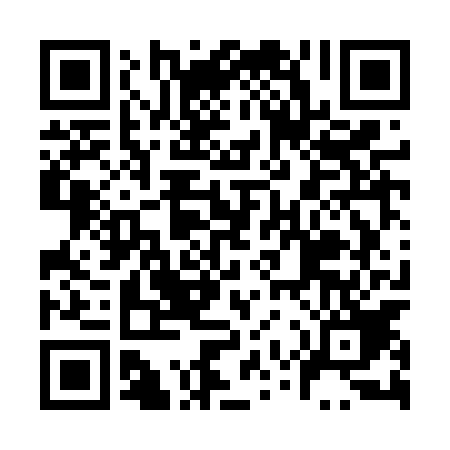 Ramadan times for Wozlawki, PolandMon 11 Mar 2024 - Wed 10 Apr 2024High Latitude Method: Angle Based RulePrayer Calculation Method: Muslim World LeagueAsar Calculation Method: HanafiPrayer times provided by https://www.salahtimes.comDateDayFajrSuhurSunriseDhuhrAsrIftarMaghribIsha11Mon4:014:016:0011:463:355:345:347:2512Tue3:593:595:5811:463:365:365:367:2813Wed3:563:565:5511:463:385:375:377:3014Thu3:533:535:5311:463:405:395:397:3215Fri3:513:515:5011:453:415:415:417:3416Sat3:483:485:4811:453:435:435:437:3617Sun3:453:455:4611:453:445:455:457:3818Mon3:423:425:4311:443:465:475:477:4019Tue3:393:395:4111:443:475:495:497:4320Wed3:373:375:3811:443:495:515:517:4521Thu3:343:345:3611:443:505:535:537:4722Fri3:313:315:3311:433:525:545:547:4923Sat3:283:285:3111:433:535:565:567:5224Sun3:253:255:2811:433:555:585:587:5425Mon3:223:225:2611:423:566:006:007:5626Tue3:193:195:2311:423:586:026:027:5927Wed3:163:165:2111:423:596:046:048:0128Thu3:133:135:1811:414:006:066:068:0329Fri3:103:105:1611:414:026:086:088:0630Sat3:073:075:1311:414:036:106:108:0831Sun4:044:046:1112:415:057:117:119:111Mon4:004:006:0812:405:067:137:139:132Tue3:573:576:0612:405:077:157:159:163Wed3:543:546:0312:405:097:177:179:184Thu3:513:516:0112:395:107:197:199:215Fri3:473:475:5912:395:127:217:219:246Sat3:443:445:5612:395:137:237:239:267Sun3:413:415:5412:395:147:247:249:298Mon3:373:375:5112:385:167:267:269:329Tue3:343:345:4912:385:177:287:289:3410Wed3:303:305:4612:385:187:307:309:37